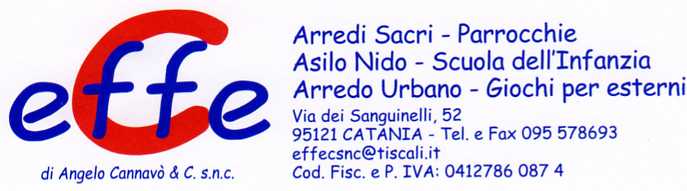 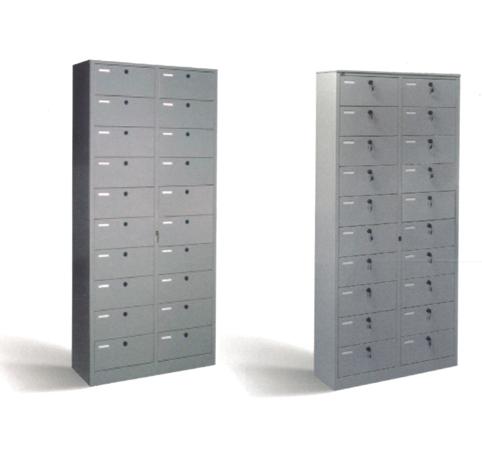 Descrizione:Armadio a 20 caselle, in lamiera d'acciaio lucida piegata a freddo, verniciato con polveri epossidiche. Ripiani chiusi con ante a ribalta. Dimensione: 90x35x200(h) cm.Categoria: Armadi in metalloCodice: RA21011